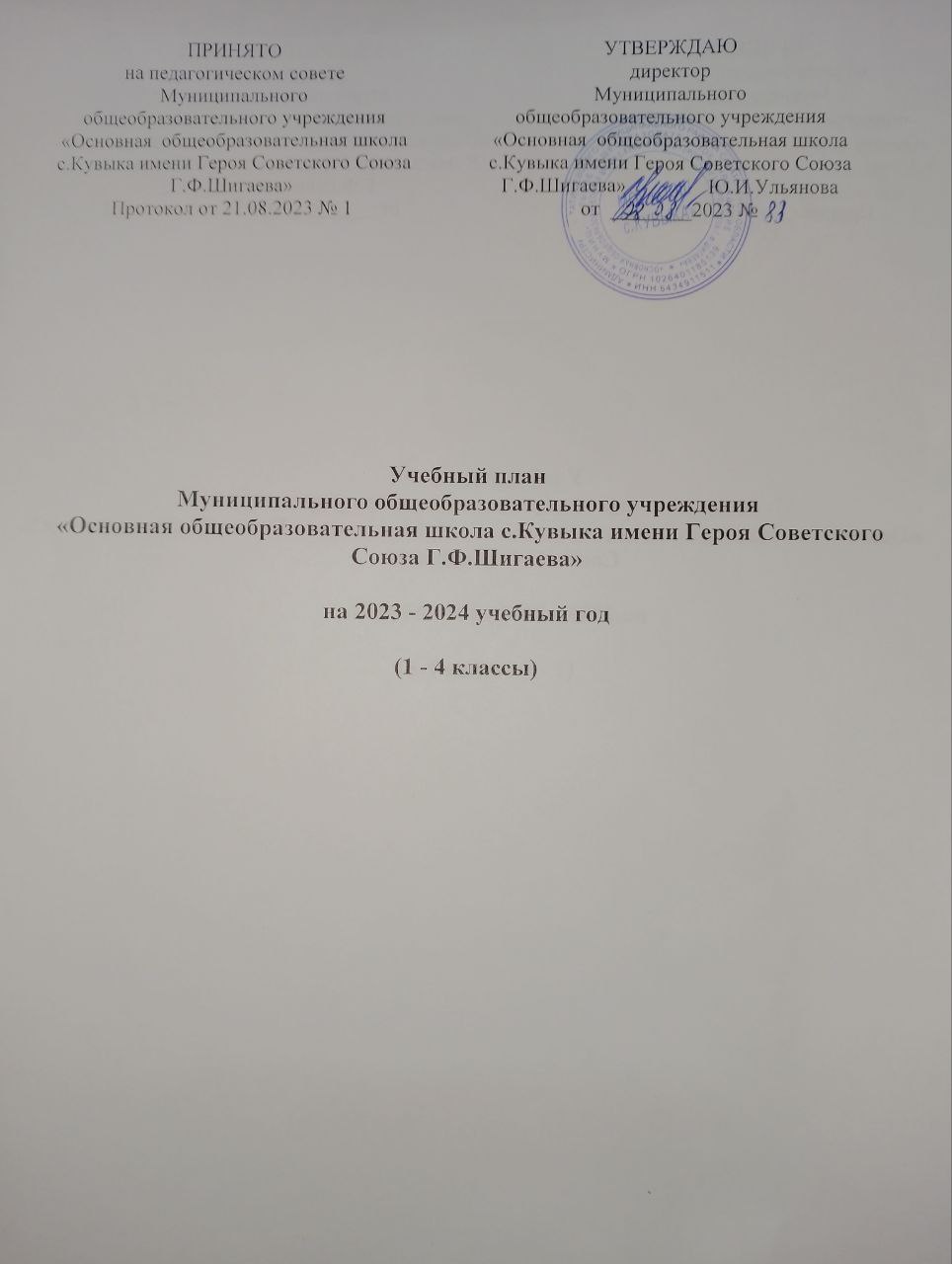 Учебный планначального общего образованияМОУ«Основная общеобразовательная школа с.Кувыка имени Героя Советского Союза Г.Ф.Шигаева»на 2023-2024 учебный год1. Пояснительная записка1.1. Учебный план – документ, который определяет перечень, трудоемкость, последовательность и распределение по периодам обучения учебных предметов, курсов, дисциплин (модулей), практики, иных видов учебной деятельности.1.2. Учебный план Муниципального общеобразовательного учреждения «Основная общеобразовательная школа с. Кувыка имени Героя Советского Союза Г.Ф.Шигаева» (далее по тексту - МОУ «ООШ с. Кувыка имени Героя Советского Союза Г.Ф.Шигаева» на   2023-2024 учебный   год, реализующего основные общеобразовательные программы начального общего образования, сформирован в соответствии с требованиями, изложенными в следующих документах:Федеральный закон от 29.12.2012 № 273-ФЗ «Об образовании в Российской Федерации»;Приказом Министерства просвещения Российской Федерации от 31.05.2021 № 286 «Об утверждении федерального государственного образовательного стандарта начального общего образования»;Приказом Министерства просвещения РФ от 05.12.2022 № 1063 «О внесении изменений в Порядок организации и осуществления образовательной деятельности по основным общеобразовательным программам - образовательным программам начального общего, основного общего и среднего общего образования, утвержденный приказом Министерства просвещения Российской Федерации от 22.03.2021 № 115»;Приказом Министерства просвещения России от 22.03.2021 № 115 «Об утверждении Порядка организации и осуществления образовательной деятельности по основным общеобразовательным программам - образовательным программам начального общего, основного общего и среднего общего образования»;Приказом Министерства просвещения РФ от 21.09.2022 № 858 «Об утверждении федерального перечня учебников, допущенных к использованию при реализации имеющих государственную аккредитацию образовательных программ начального общего, основного общего, среднего общего образования организациями, осуществляющими образовательную деятельность и установления предельного срока использования исключенных учебников»;Приказом Министерства просвещения РФ от 21.07.2023 № 556 «О несении изменений в приложение № 1 и № 2 к приказу Министерства просвещения Российской Федерации от 21.09.2022 № 858 «Об утверждении федерального перечня учебников, допущенных к использованию при реализации имеющих государственную аккредитацию образовательных программ начального общего, основного общего, среднего общего образования организациями, осуществляющими образовательную деятельность и установления предельного срока использования исключенных учебников»;Письмом Федеральной службы по надзору в сфере образования и науки от 20.06.2018  № 05-192 «О вопросах изучения родных языков из числа языков народов РФ»;Письмом Министерства Просвещения Российской Федерации от 05.07.2022 № ТВ-1290/03 «О направлении методических рекомендаций по организации внеурочной деятельности в рамках реализации обновленных федеральных государственных образовательных стандартов начального общего и основного общего образования»;Постановлением Главного государственного санитарного врача РФ от 28.09.2020 № 28 «Об утверждении санитарных правил СП 2.4.3648-20 «Санитарно-эпидемиологическими требованиями к организациям воспитания и  обучения, отдыха и оздоровления детей и молодежи»;Постановлением Главного государственного санитарного врача РФ от 28.01.2021 № 2 «Об утверждении санитарных правил и норм СанПиН 1.2.3685-21 «Гигиенические нормативы и требования к обеспечению безопасности и (или) безвредности для человека факторов среды обитания»;Устава МОУ «Основная общеобразовательная школа с.Кувыка имени Героя Советского Союза Г.Ф.Шигаева»;Основной образовательной программы начального общего образования МОУ «Основная общеобразовательная школа с.Кувыка имени Героя Советского Союза Г.Ф.Шигаева».1.3. Учебный план является частью основной общеобразовательной программы начального общего образования МОУ «Основная общеобразовательная школа с.Кувыка имени Героя Советского Союза Г.Ф.Шигаева» утвержденной приказом от ___.08.2023 № ____ и реализуется в 1-4 классах.1.4. Учебный план обеспечивает выполнение гигиенических требований к режиму образовательного процесса, установлены, СП 2.4.3648-20 и предусматривает 4-летний нормативный срок освоения образовательных программ начального общего образования для 1-4 классов.1.5. Учебный процесс в 1 классе организован в условиях пятидневной учебной недели в соответствии с санитарными правилами и нормами (СП 2.4.3648-20), регламентирован Календарным учебным графиком на 2023-2024 учебный год, утверждённым приказом МОУ «Основная общеобразовательная школа с.Кувыка имени Героя Советского Союза Г.Ф.Шигаева».1.6. Учебный год начинается 01.09.2023.Для профилактики переутомления обучающихся в календарном учебном графике предусмотрено равномерное распределение периодов учебного времени и каникул. Продолжительность учебного года в 1 классе составляет 33 недели, во 2 - 4 классах - 34 недели, каникулы - 30 дней (в 1 классе - дополнительные каникулы в феврале 9 дней). Количество часов, отведенных на освоение обучающимися учебного плана образовательной организации, состоящего из обязательной части и части, формируемой участниками образовательного процесса, в совокупности не превышает величину недельной образовательной нагрузки, установленной СП 2.4.3648-20 и составляет в 1 классе 21 час, во 2 - 4 классах 23 часа. Нагрузка равномерно распределяется в течение недели. 1.7. Освоение образовательной программы начального общего образования сопровождается промежуточной аттестацией обучающихся. В первых классах обучение проводится без балльного оценивания знаний обучающихся и домашних заданий; формой проведения промежуточной аттестации обучающихся по русскому языку для 2 - 4 классов является диктант; математике для 2 - 4 классов является контрольная работа. Порядок проведения промежуточной аттестации регулируется Положением о текущем контроле успеваемости и промежуточной аттестации учащихся МОУ «Основная общеобразовательная школа с.Кувыка имени Героя Советского Союза Г.Ф. Шигаева», утвержденным приказом от 30.08.2021 № 52.2. Учебный план состоит из двух частей – обязательной части и части, формируемой участниками образовательных отношений.2.1. Обязательная часть учебного плана.Обязательная часть учебного плана разработана с учётом федеральной образовательной программы начального общего образования (утверждена приказом Министерства просвещения РФ от 18.05.2023 № 372 «Об утверждении федеральной образовательной программ начального общего образования»).В учебный план 4 класса включен 1 час в неделю (34 часа в год) на изучение учебного предмета «Основы религиозных культур и светской этики» (далее – ОРКСЭ). Выбор модуля, изучаемого в рамках учебного предмета ОРКСЭ, осуществлялся родителями (законными представителями) обучающихся. На основании произведенного выбора сформирована учебная группа по следующему модулю: основы православной культуры.            Количество учебных занятий за 4 учебных года составляет 3039.2.2. Часть учебного плана, формируемая участниками образовательных отношений, обеспечивает реализацию индивидуальных потребностей обучающихся. Время, отводимое на данную часть учебного плана внутри максимально допустимой недельной нагрузки обучающихся, использовано:1 час в неделю в 1-3 классах используется на увеличение часов, отводимых на изучение предмета обязательной части «Математика».2.3. Третий час предмета физическая культура реализуется в образовательной организации за счет часов внеурочной деятельности и/или за счет посещения учащимися спортивных секций.3.1. Годовой учебный план начального общего образования(пятидневная учебная неделя) вариант 13.2.  Недельный учебный план основного общего образования(пятидневная учебная неделя) вариант 13.3. Годовой план внеурочной деятельностиНедельный план внеурочной деятельностиПредметные областиПредметыКоличество часов в годКоличество часов в годКоличество часов в годКоличество часов в годКоличество часов в годПредметные областиПредметы1234ВсегоОбязательная частьОбязательная частьОбязательная частьОбязательная частьОбязательная частьОбязательная частьОбязательная частьРусский язык и литератураРусский язык165170170170675Русский язык и литератураЛитературное чтение132136136136540Иностранный языкИностранный язык (английский язык)-686868204Математика и информатикаМатематика132136136136540Обществознание и естествознание (Окружающий мир)Окружающий мир66686868270Основы религиозных культур и светской этикиОсновы религиозных культур и светской этики---3434ИскусствоМузыка33343434135ИскусствоИзобразительное искусство33343434135ТехнологияТехнология33343434135Физическая культураФизическая культура66686868270Итого:Итого:6607487487822938Часть, формируемая участниками образовательного процесса при 5-ти дневной неделеЧасть, формируемая участниками образовательного процесса при 5-ти дневной неделеЧасть, формируемая участниками образовательного процесса при 5-ти дневной неделеЧасть, формируемая участниками образовательного процесса при 5-ти дневной неделеЧасть, формируемая участниками образовательного процесса при 5-ти дневной неделеЧасть, формируемая участниками образовательного процесса при 5-ти дневной неделеЧасть, формируемая участниками образовательного процесса при 5-ти дневной неделеМатематика и информатикаМатематика333434-101Итого по УП:Итого по УП:6937827827823039Максимально допустимая недельная нагрузка СанПиНМаксимально допустимая недельная нагрузка СанПиН6937827827823039Предметные областиПредметыПредметыКоличество часов в годКоличество часов в годКоличество часов в годКоличество часов в годКоличество часов в годПредметные областиПредметыПредметы1234ВсегоОбязательная частьОбязательная частьОбязательная частьОбязательная частьОбязательная частьОбязательная частьОбязательная частьОбязательная частьРусский язык и литератураРусский языкРусский язык555520Русский язык и литератураЛитературное чтениеЛитературное чтение444416Иностранный языкИностранный язык (английский язык)Иностранный язык (английский язык)-2226Математика и информатикаМатематикаМатематика444416Обществознание и естествознание (Окружающий мир)Окружающий мирОкружающий мир22228Основы религиозных культур и светской этикиОсновы религиозных культур и светской этикиОсновы религиозных культур и светской этики---11ИскусствоМузыкаМузыка11114ИскусствоИзобразительное искусствоИзобразительное искусство11114ТехнологияТехнологияТехнология11114Физическая культураФизическая культура22228Итого:Итого:Итого:2022222387Часть, формируемая участниками образовательного процесса при 5-ти дневной неделеЧасть, формируемая участниками образовательного процесса при 5-ти дневной неделеЧасть, формируемая участниками образовательного процесса при 5-ти дневной неделеЧасть, формируемая участниками образовательного процесса при 5-ти дневной неделеЧасть, формируемая участниками образовательного процесса при 5-ти дневной неделеЧасть, формируемая участниками образовательного процесса при 5-ти дневной неделеЧасть, формируемая участниками образовательного процесса при 5-ти дневной неделеЧасть, формируемая участниками образовательного процесса при 5-ти дневной неделеМатематика и информатикаМатематика и информатикаМатематика111-3Итого по УПИтого по УПИтого по УП2123232390Максимально допустимая недельная нагрузка СанПиНМаксимально допустимая недельная нагрузка СанПиНМаксимально допустимая недельная нагрузка СанПиН2123232390Направления внеурочной деятельностиСодержание направленийФормы занятийКоличество часовКоличество часовКоличество часовКоличество часовВсегоНаправления внеурочной деятельностиСодержание направленийФормы занятий1234ВсегоВнеурочные занятия патриотической, нравственной и экологической тематикиРазговоры о важномурок34343434170Информационная культураФункциональная грамотностькружок34343434170Внеурочные занятия патриотической, нравственной и экологической, профориентационной тематикиОрлята Россииурок34343434170Информационная культураКлассный часбеседа34343434170Спортивно- оздоровительная деятельностьАкадемия спортакружок6,86,86,86,834Спортивно- оздоровительная деятельностьФизическая культураурок34343434170ОбщекультурноеТанцевальный серпантинкружок6.86.86.86.834ОбщеинтеллектуальноеПодготовка к ВПРкружок---3434ВсегоВсегоВсего183,6183,6183,6217,6952Направления внеурочной деятельностиСодержание направленийФормы занятийКоличество часовКоличество часовКоличество часовКоличество часовКоличество часовКоличество часовНаправления внеурочной деятельностиСодержание направленийФормы занятий1223344ВсегоВнеурочные занятия патриотической, нравственной и экологической тематикиРазговоры о важномурок11111115Информационная культураФункциональная грамотностькружок11111115Внеурочные занятия патриотической, нравственной и экологической, профориетационной тематикиОрлята Россииурок11111115Информационная культураКлассный часбеседа11111115Спортивно- оздоровительная деятельностьАкадемия спортакружок0.20.20.20.20.20.20.21Спортивно- оздоровительная деятельностьФизическая культураурок11111115ОбщекультурноеТанцевальный серпантинкружок0.20.20.20.20.20.20.21ОбщеинтеллектуальноеПодготовка к ВПРкружок-----111Всего5,45,45,45,45,46,46,428